Monitoring and Assessment - 2021Natimuk Primary School (1548)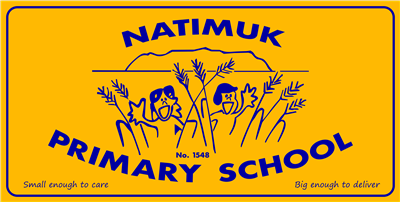 Monitoring and Assessment - 2021Term 1 monitoring (optional)Monitoring and Self-assessment - 2021SEIL FeedbackGoal 1Goal 12021 Priorities Goal2021 Priorities Goal2021 Priorities Goal2021 Priorities Goal12 Month Target 1.112 Month Target 1.1By the end of 2021, all students will have accessed additional support to meet the priorities of Learning catch-up and extension, Happy, active and healthy kids and Connected schools.By the end of 2021, all students will have accessed additional support to meet the priorities of Learning catch-up and extension, Happy, active and healthy kids and Connected schools.By the end of 2021, all students will have accessed additional support to meet the priorities of Learning catch-up and extension, Happy, active and healthy kids and Connected schools.By the end of 2021, all students will have accessed additional support to meet the priorities of Learning catch-up and extension, Happy, active and healthy kids and Connected schools.KIS 1.aCurriculum planning and assessmentKIS 1.aCurriculum planning and assessmentLearning, catch-up and extension priorityLearning, catch-up and extension priorityLearning, catch-up and extension priorityLearning, catch-up and extension priorityActionsActionsBuild teacher capacity with a focus on P - 2,  through PD, staff meetings and peer observations 
Build teacher capacity with a focus on P - 2,  through PD, staff meetings and peer observations 
Build teacher capacity with a focus on P - 2,  through PD, staff meetings and peer observations 
Build teacher capacity with a focus on P - 2,  through PD, staff meetings and peer observations 
OutcomesOutcomesIncreased Staff knowledge of High Impact Teaching Strategies
Increased Staff knowledge on students through data analysis
Staff to use Assessment Schedule
Improved communication / feedback between teachers and students
Student's actively engaged with learning goals and planning their own learning
Teacher's planning will show realistic but differentiated learning goals
Teachers will develop a consistency in of practice across the whole school
Leaders will see consistency across all classrooms 
All staff will consult and monitor actions against FISO dimensionsIncreased Staff knowledge of High Impact Teaching Strategies
Increased Staff knowledge on students through data analysis
Staff to use Assessment Schedule
Improved communication / feedback between teachers and students
Student's actively engaged with learning goals and planning their own learning
Teacher's planning will show realistic but differentiated learning goals
Teachers will develop a consistency in of practice across the whole school
Leaders will see consistency across all classrooms 
All staff will consult and monitor actions against FISO dimensionsIncreased Staff knowledge of High Impact Teaching Strategies
Increased Staff knowledge on students through data analysis
Staff to use Assessment Schedule
Improved communication / feedback between teachers and students
Student's actively engaged with learning goals and planning their own learning
Teacher's planning will show realistic but differentiated learning goals
Teachers will develop a consistency in of practice across the whole school
Leaders will see consistency across all classrooms 
All staff will consult and monitor actions against FISO dimensionsIncreased Staff knowledge of High Impact Teaching Strategies
Increased Staff knowledge on students through data analysis
Staff to use Assessment Schedule
Improved communication / feedback between teachers and students
Student's actively engaged with learning goals and planning their own learning
Teacher's planning will show realistic but differentiated learning goals
Teachers will develop a consistency in of practice across the whole school
Leaders will see consistency across all classrooms 
All staff will consult and monitor actions against FISO dimensionsSuccess IndicatorsSuccess IndicatorsDocumentation of unit planning
Collection of data according to Assessment Schedule
Students using the additional staff for support
Staff in place to provide the additional supportDocumentation of unit planning
Collection of data according to Assessment Schedule
Students using the additional staff for support
Staff in place to provide the additional supportDocumentation of unit planning
Collection of data according to Assessment Schedule
Students using the additional staff for support
Staff in place to provide the additional supportDocumentation of unit planning
Collection of data according to Assessment Schedule
Students using the additional staff for support
Staff in place to provide the additional supportDelivery of the annual actions for this KISDelivery of the annual actions for this KISEnablersEnablersBarriersBarriersCommentary on progressCommentary on progressFuture planningFuture planningOPTIONAL: Upload EvidenceOPTIONAL: Upload EvidenceActivities and MilestonesActivityActivityWhoWhenPercentage completeActivity 1Use of an agreed Assessment Schedule and conduct start of year assessments on all students to inform decision making.Use of an agreed Assessment Schedule and conduct start of year assessments on all students to inform decision making. All Stafffrom:
Term 1to:
Term 40%Activity 2Monitor student progress throughout the year using diagnostic tools/assessments and observationsMonitor student progress throughout the year using diagnostic tools/assessments and observations All Stafffrom:
Term 1to:
Term 40%Activity 3Ensure all students have access to transition programsEnsure all students have access to transition programs Teacher(s)from:
Term 1to:
Term 40%Activity 4Continue to work on Instructional Model to support curriculum deliveryContinue to work on Instructional Model to support curriculum delivery All Stafffrom:
Term 1to:
Term 40%Activity 5Employ a Tutor for the programEmploy a Tutor for the program Principalfrom:
Term 1to:
Term 40%Activity 6Staff to All staff to collaborate, collect and analyse the data in Literacy and Numeracy and apply intervention measures and extension to meet the needs of studentsStaff to All staff to collaborate, collect and analyse the data in Literacy and Numeracy and apply intervention measures and extension to meet the needs of students All Stafffrom:
Term 1to:
Term 40%Activity 7Continue to develop knowledge, understanding and implementation of HITS focusing on Structuring Lessons and Explicit TeachingContinue to develop knowledge, understanding and implementation of HITS focusing on Structuring Lessons and Explicit Teaching Teacher(s)from:
Term 1to:
Term 40%KIS 1.bHealth and wellbeingKIS 1.bHealth and wellbeingHappy, active and healthy kids priorityHappy, active and healthy kids priorityHappy, active and healthy kids priorityHappy, active and healthy kids priorityActionsActionsRe engage students through a variety of camps, excursions and activitiesRe engage students through a variety of camps, excursions and activitiesRe engage students through a variety of camps, excursions and activitiesRe engage students through a variety of camps, excursions and activitiesOutcomesOutcomesTeachers will demonstrate understanding and empathy to help students and their families
Connection to Student Support Services
Rise in self-esteem and confidence in children
Students at risk will be identified 
Students attend school regularlyTeachers will demonstrate understanding and empathy to help students and their families
Connection to Student Support Services
Rise in self-esteem and confidence in children
Students at risk will be identified 
Students attend school regularlyTeachers will demonstrate understanding and empathy to help students and their families
Connection to Student Support Services
Rise in self-esteem and confidence in children
Students at risk will be identified 
Students attend school regularlyTeachers will demonstrate understanding and empathy to help students and their families
Connection to Student Support Services
Rise in self-esteem and confidence in children
Students at risk will be identified 
Students attend school regularlySuccess IndicatorsSuccess IndicatorsShared goals in staff PDPs
Wellbeing program implemented
Student participation in fun activities, camps and excursions
Attitudes to Schools Survey data - Sense of Confidence and Sense of Connectedness
Parent Opinion Survey data - Parent Satisfaction, Confidence and Resilience
Absence DataShared goals in staff PDPs
Wellbeing program implemented
Student participation in fun activities, camps and excursions
Attitudes to Schools Survey data - Sense of Confidence and Sense of Connectedness
Parent Opinion Survey data - Parent Satisfaction, Confidence and Resilience
Absence DataShared goals in staff PDPs
Wellbeing program implemented
Student participation in fun activities, camps and excursions
Attitudes to Schools Survey data - Sense of Confidence and Sense of Connectedness
Parent Opinion Survey data - Parent Satisfaction, Confidence and Resilience
Absence DataShared goals in staff PDPs
Wellbeing program implemented
Student participation in fun activities, camps and excursions
Attitudes to Schools Survey data - Sense of Confidence and Sense of Connectedness
Parent Opinion Survey data - Parent Satisfaction, Confidence and Resilience
Absence DataDelivery of the annual actions for this KISDelivery of the annual actions for this KISEnablersEnablersBarriersBarriersCommentary on progressCommentary on progressFuture planningFuture planningOPTIONAL: Upload EvidenceOPTIONAL: Upload EvidenceActivities and MilestonesActivityActivityWhoWhenPercentage completeActivity 1Cross age tutoring, learning activities in all subject areasCross age tutoring, learning activities in all subject areas Teacher(s)from:
Term 1to:
Term 40%Activity 2Ensure all students have access to transition programs for Kinder to Prep, Year 6 to Year 7 and across year levelsEnsure all students have access to transition programs for Kinder to Prep, Year 6 to Year 7 and across year levels All Stafffrom:
Term 1to:
Term 40%Activity 3Encourage regular attendance by all students through an activity based program - sport and cookingEncourage regular attendance by all students through an activity based program - sport and cooking All Stafffrom:
Term 1to:
Term 40%Activity 4Provide student and or family support or counselling Provide student and or family support or counselling  Principalfrom:
Term 1to:
Term 40%Activity 5Re-introduce activities such as sports, camps and excursions and fun activitiesRe-introduce activities such as sports, camps and excursions and fun activities Teacher(s)from:
Term 1to:
Term 40%Activity 6Staff PDPs to reflect prioritiesStaff PDPs to reflect priorities All Stafffrom:
Term 1to:
Term 40%Activity 7Re-connect students to their classroom and school routinesRe-connect students to their classroom and school routines All Stafffrom:
Term 1to:
Term 40%KIS 1.cBuilding communitiesKIS 1.cBuilding communitiesConnected schools priorityConnected schools priorityConnected schools priorityConnected schools priorityActionsActionsKeep students, parents and community connected to school through a range of programs and projectsKeep students, parents and community connected to school through a range of programs and projectsKeep students, parents and community connected to school through a range of programs and projectsKeep students, parents and community connected to school through a range of programs and projectsOutcomesOutcomesParents and families will feel welcome
Relationship connections between students/staff and parents will be stronger
Students will have a positive attitude towards school and their learning
Teachers will continue to include digital learningParents and families will feel welcome
Relationship connections between students/staff and parents will be stronger
Students will have a positive attitude towards school and their learning
Teachers will continue to include digital learningParents and families will feel welcome
Relationship connections between students/staff and parents will be stronger
Students will have a positive attitude towards school and their learning
Teachers will continue to include digital learningParents and families will feel welcome
Relationship connections between students/staff and parents will be stronger
Students will have a positive attitude towards school and their learning
Teachers will continue to include digital learningSuccess IndicatorsSuccess IndicatorsStudent Satisfaction in ATSS
Parent Satisfaction in Parent Opinion Survey
General feedback from parents and students
Absence DataStudent Satisfaction in ATSS
Parent Satisfaction in Parent Opinion Survey
General feedback from parents and students
Absence DataStudent Satisfaction in ATSS
Parent Satisfaction in Parent Opinion Survey
General feedback from parents and students
Absence DataStudent Satisfaction in ATSS
Parent Satisfaction in Parent Opinion Survey
General feedback from parents and students
Absence DataDelivery of the annual actions for this KISDelivery of the annual actions for this KISEnablersEnablersBarriersBarriersCommentary on progressCommentary on progressFuture planningFuture planningOPTIONAL: Upload EvidenceOPTIONAL: Upload EvidenceActivities and MilestonesActivityActivityWhoWhenPercentage completeActivity 1Conduct meetings with parents especially of vulnerable students or when incidents occur; Scheduled meetings with parents twice a year and upon requestConduct meetings with parents especially of vulnerable students or when incidents occur; Scheduled meetings with parents twice a year and upon request All Stafffrom:
Term 1to:
Term 40%Activity 2Connect with parents by being present in the mornings as students arrive and in the afternoons to enable conversations to take placeConnect with parents by being present in the mornings as students arrive and in the afternoons to enable conversations to take place All Stafffrom:
Term 1to:
Term 40%Activity 3Sculpture Project to be completed and utilised by parents when picking up children. Students and teachers use the space for outdoor learning, general use of space for relaxation Sculpture Project to be completed and utilised by parents when picking up children. Students and teachers use the space for outdoor learning, general use of space for relaxation  All Stafffrom:
Term 1to:
Term 30%Activity 4Working Bee to be held once a term with BBQ to create community atmosphereWorking Bee to be held once a term with BBQ to create community atmosphere Principalfrom:
Term 1to:
Term 40%Activity 5Surveys completed at nominated times throughout the yearSurveys completed at nominated times throughout the year Principalfrom:
Term 1to:
Term 40%Activity 6Staff PDP to show digital learningStaff PDP to show digital learning All Stafffrom:
Term 1to:
Term 40%Activity 7Connect with parents digitally and through newsletters and interviewsConnect with parents digitally and through newsletters and interviews All Stafffrom:
Term 1to:
Term 40%Goal 2Goal 2To improve literacy outcomes for all students To improve literacy outcomes for all students To improve literacy outcomes for all students To improve literacy outcomes for all students 12 Month Target 2.112 Month Target 2.1By 2022, each year F - 6 student to make at least one year of progress each school year against the Victorian Curriculum in Literacy - reading and writing and Numeracy, or, meet the goals set out on their Individual Learning Plan.By 2022, each year F - 6 student to make at least one year of progress each school year against the Victorian Curriculum in Literacy - reading and writing and Numeracy, or, meet the goals set out on their Individual Learning Plan.By 2022, each year F - 6 student to make at least one year of progress each school year against the Victorian Curriculum in Literacy - reading and writing and Numeracy, or, meet the goals set out on their Individual Learning Plan.By 2022, each year F - 6 student to make at least one year of progress each school year against the Victorian Curriculum in Literacy - reading and writing and Numeracy, or, meet the goals set out on their Individual Learning Plan.12 Month Target 2.212 Month Target 2.2By 2022, maintain the number of students in the middle and top two bands in NAPLAN Reading and Writing from Year 3 to Year 5 (matched cohort). By 2022, maintain the number of students in the middle and top two bands in NAPLAN Reading and Writing from Year 3 to Year 5 (matched cohort). By 2022, maintain the number of students in the middle and top two bands in NAPLAN Reading and Writing from Year 3 to Year 5 (matched cohort). By 2022, maintain the number of students in the middle and top two bands in NAPLAN Reading and Writing from Year 3 to Year 5 (matched cohort). KIS 2.aBuilding practice excellenceKIS 2.aBuilding practice excellenceConsolidate capacity of  teachers to consistently deliver the school’s instruction model, high impact teaching strategiesConsolidate capacity of  teachers to consistently deliver the school’s instruction model, high impact teaching strategiesConsolidate capacity of  teachers to consistently deliver the school’s instruction model, high impact teaching strategiesConsolidate capacity of  teachers to consistently deliver the school’s instruction model, high impact teaching strategiesActionsActionsBuild teacher capacity with a focus on 3 - 6, through PD, staff meetings and peer observations


Build teacher capacity with a focus on 3 - 6, through PD, staff meetings and peer observations


Build teacher capacity with a focus on 3 - 6, through PD, staff meetings and peer observations


Build teacher capacity with a focus on 3 - 6, through PD, staff meetings and peer observations


OutcomesOutcomesIncreased Staff knowledge of High Impact Teaching Strategies
Improved communication / feedback between teachers and students
Consistency in of practice across the whole school
Consistency across all classrooms
Select High Impact Strategies to include in Staff PDP
Continue to implement Learning Intentions and Success Criteria for Writing - set clear and challenging goals for students 
Continue to implement the CAFE Reading curriculum across Years P - 4
Consult and monitor actions against FISO dimensions
Vulnerable students will access a tutor and/or additional support for interventionIncreased Staff knowledge of High Impact Teaching Strategies
Improved communication / feedback between teachers and students
Consistency in of practice across the whole school
Consistency across all classrooms
Select High Impact Strategies to include in Staff PDP
Continue to implement Learning Intentions and Success Criteria for Writing - set clear and challenging goals for students 
Continue to implement the CAFE Reading curriculum across Years P - 4
Consult and monitor actions against FISO dimensions
Vulnerable students will access a tutor and/or additional support for interventionIncreased Staff knowledge of High Impact Teaching Strategies
Improved communication / feedback between teachers and students
Consistency in of practice across the whole school
Consistency across all classrooms
Select High Impact Strategies to include in Staff PDP
Continue to implement Learning Intentions and Success Criteria for Writing - set clear and challenging goals for students 
Continue to implement the CAFE Reading curriculum across Years P - 4
Consult and monitor actions against FISO dimensions
Vulnerable students will access a tutor and/or additional support for interventionIncreased Staff knowledge of High Impact Teaching Strategies
Improved communication / feedback between teachers and students
Consistency in of practice across the whole school
Consistency across all classrooms
Select High Impact Strategies to include in Staff PDP
Continue to implement Learning Intentions and Success Criteria for Writing - set clear and challenging goals for students 
Continue to implement the CAFE Reading curriculum across Years P - 4
Consult and monitor actions against FISO dimensions
Vulnerable students will access a tutor and/or additional support for interventionSuccess IndicatorsSuccess IndicatorsNAPLAN Reading and Writing
Teacher Judgements and twice yearly reporting to parents
A CAFE Reading Plan document ready for use and review
Students understand the lesson routine and confidently negotiate the sequence of steps/activities
Instructional model and lesson delivery 
Evidence of whole school curriculum deliveryNAPLAN Reading and Writing
Teacher Judgements and twice yearly reporting to parents
A CAFE Reading Plan document ready for use and review
Students understand the lesson routine and confidently negotiate the sequence of steps/activities
Instructional model and lesson delivery 
Evidence of whole school curriculum deliveryNAPLAN Reading and Writing
Teacher Judgements and twice yearly reporting to parents
A CAFE Reading Plan document ready for use and review
Students understand the lesson routine and confidently negotiate the sequence of steps/activities
Instructional model and lesson delivery 
Evidence of whole school curriculum deliveryNAPLAN Reading and Writing
Teacher Judgements and twice yearly reporting to parents
A CAFE Reading Plan document ready for use and review
Students understand the lesson routine and confidently negotiate the sequence of steps/activities
Instructional model and lesson delivery 
Evidence of whole school curriculum deliveryDelivery of the annual actions for this KISDelivery of the annual actions for this KISEnablersEnablersBarriersBarriersCommentary on progressCommentary on progressFuture planningFuture planningOPTIONAL: Upload EvidenceOPTIONAL: Upload EvidenceActivities and MilestonesActivityActivityWhoWhenPercentage completeActivity 1Assessment Schedule followed and data collected for analysisAssessment Schedule followed and data collected for analysis All Stafffrom:
Term 1to:
Term 40%Activity 2Implement the Instructional Model with planned sequencing of teaching and learning activitiesImplement the Instructional Model with planned sequencing of teaching and learning activities Teacher(s)from:
Term 1to:
Term 40%Activity 3Staff PDP will include reference to HITS and CAFE ReadingStaff PDP will include reference to HITS and CAFE Reading All Stafffrom:
Term 1to:
Term 40%Activity 4Student writing moderated against the Victorian Curriculum in LiteracyStudent writing moderated against the Victorian Curriculum in Literacy All Stafffrom:
Term 1to:
Term 40%Activity 5Reporting to parents twice a year on student achievementsReporting to parents twice a year on student achievements All Stafffrom:
Term 1to:
Term 40%Activity 6Support Graduate Teacher with CAFE ReadingSupport Graduate Teacher with CAFE Reading Teacher(s)from:
Term 1to:
Term 40%KIS 2.bEvaluating impact on learningKIS 2.bEvaluating impact on learningDevelop evidence-based procedures to monitor and evaluate the effectiveness of whole school curriculum delivery.Develop evidence-based procedures to monitor and evaluate the effectiveness of whole school curriculum delivery.Develop evidence-based procedures to monitor and evaluate the effectiveness of whole school curriculum delivery.Develop evidence-based procedures to monitor and evaluate the effectiveness of whole school curriculum delivery.ActionsActionsStaff will focus on explicit teachingStaff will focus on explicit teachingStaff will focus on explicit teachingStaff will focus on explicit teachingOutcomesOutcomesIncreased teacher capacity to motivate and stimulate the students in learning
Improved communication / feedback between teachers and students
Student's actively engaged with learning goals and planning their own learning
Teachers planning will show realistic but differentiated learning goals
Teachers will show consistency of practice across the whole schoolConsistency across all classrooms
All staff will select High Impact Strategies to include in Staff PDP
Teachers will continue to implement Learning Intentions and Success Criteria for Writing - set clear and challenging goals for students Increased teacher capacity to motivate and stimulate the students in learning
Improved communication / feedback between teachers and students
Student's actively engaged with learning goals and planning their own learning
Teachers planning will show realistic but differentiated learning goals
Teachers will show consistency of practice across the whole schoolConsistency across all classrooms
All staff will select High Impact Strategies to include in Staff PDP
Teachers will continue to implement Learning Intentions and Success Criteria for Writing - set clear and challenging goals for students Increased teacher capacity to motivate and stimulate the students in learning
Improved communication / feedback between teachers and students
Student's actively engaged with learning goals and planning their own learning
Teachers planning will show realistic but differentiated learning goals
Teachers will show consistency of practice across the whole schoolConsistency across all classrooms
All staff will select High Impact Strategies to include in Staff PDP
Teachers will continue to implement Learning Intentions and Success Criteria for Writing - set clear and challenging goals for students Increased teacher capacity to motivate and stimulate the students in learning
Improved communication / feedback between teachers and students
Student's actively engaged with learning goals and planning their own learning
Teachers planning will show realistic but differentiated learning goals
Teachers will show consistency of practice across the whole schoolConsistency across all classrooms
All staff will select High Impact Strategies to include in Staff PDP
Teachers will continue to implement Learning Intentions and Success Criteria for Writing - set clear and challenging goals for students Success IndicatorsSuccess IndicatorsATTSS
Teacher survey
Absence data
NAPLAN
Teacher ObservationsATTSS
Teacher survey
Absence data
NAPLAN
Teacher ObservationsATTSS
Teacher survey
Absence data
NAPLAN
Teacher ObservationsATTSS
Teacher survey
Absence data
NAPLAN
Teacher ObservationsDelivery of the annual actions for this KISDelivery of the annual actions for this KISEnablersEnablersBarriersBarriersCommentary on progressCommentary on progressFuture planningFuture planningOPTIONAL: Upload EvidenceOPTIONAL: Upload EvidenceActivities and MilestonesActivityActivityWhoWhenPercentage completeActivity 1Learning intentions and success criteria used and visible in the classroom promote student involvement in setting, monitoring and stating learning goals.  Learning intentions and success criteria used and visible in the classroom promote student involvement in setting, monitoring and stating learning goals.   Teacher(s)from:
Term 1to:
Term 40%Activity 2Peer Observations with a focus on Learning Intentions and Success Criteria are being used consistentlyPeer Observations with a focus on Learning Intentions and Success Criteria are being used consistently All Stafffrom:
Term 1to:
Term 40%Activity 3Learning intentions and success criteria used and visible in the classroom to improve teacher capacity and knowledge of the curriculum and point of need teachingLearning intentions and success criteria used and visible in the classroom to improve teacher capacity and knowledge of the curriculum and point of need teaching Teacher(s)from:
Term 1to:
Term 40%Activity 4All surveys conducted throughout the year in a timely manner and analysedAll surveys conducted throughout the year in a timely manner and analysed Principalfrom:
Term 1to:
Term 40%